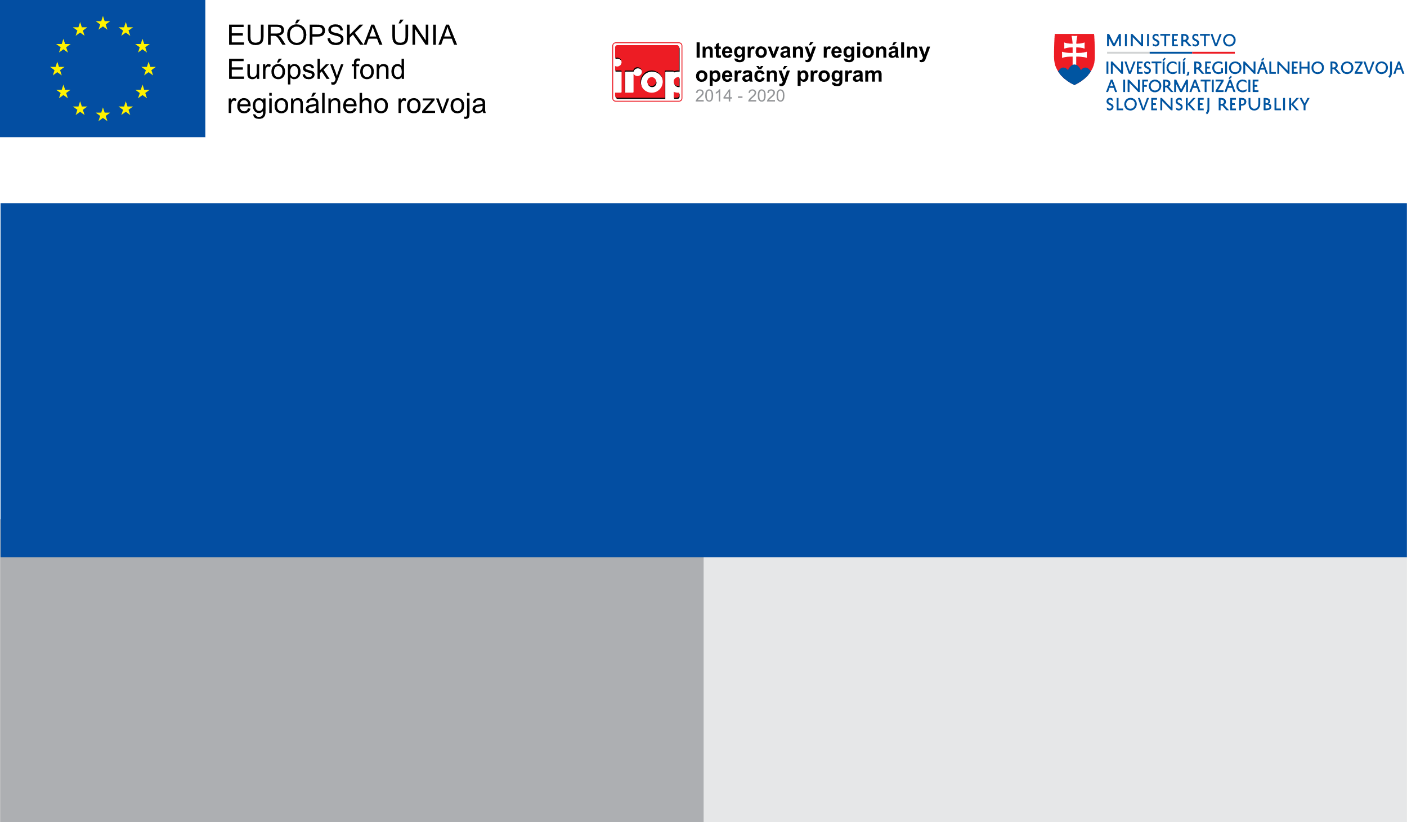 Obec Heľpa na základe zmluvy o poskytnutí nenávratného finančného príspevku číslo zmluvy: IROP - Z - 02021BPP5-221-67 zo dňa 17.10.2022  podpísanej s poskytovateľom Ministerstvo  investícii, regionálneho rozvoja a informatizácie Slovenskej republiky  a  realizuje projekt s názvom Zvýšenie kapacity materskej školy v obci Heľpa:Integrovaný regionálny operačný program. Spolufinancovaný fondom: 	Európsky fond regionálneho rozvojaPrioritná os: 			2. Ľahší prístup k efektívnym a kvalitnejším verejným službámInvestičná priorita 		2.2 - Investovanie do vzdelania, školení a odbornej prípravy, zručností 				a celoživotného vzdelávania prostredníctvom vývoja vzdelávacej a 				výcvikovej infraštruktúry.  Špecifický cieľ projektu:	2.2.1 - Zvýšenie hrubej zaškolenosti detí materských skôlCieľom projektu je rekonštrukcia existujúcich priestorov materskej školy v obci Heľpa a nová prístavba. Realizáciou projektu sa okrem iného zrekonštruuje doteraz nevyužívaná hospodárska časť budovy. Najvýznamneším cieľom stavebných prác bude rozšírenie kapacity materskej školy o 25 detí. Ďaľším dôvodom investícií je potreba zvýšenia energetickej hospodárnosti pôvodnej dvojpodlažnej časti, pri zachovaní jestvujúcej prevádzky dvoch tried s kapacitou 46 detí. V rámci projektu sa zrealizujú aj stavebné práce, ktoré zabezpečia bezbariérový prístup do oboch častí objektu MŠ.Projekt sa bude realizovať s  nasledovnými oprávnenými aktivitami, definovanými v IROP:rozširovanie kapacít existujúcich objektov materských škôl prístavbou, nadstavbou, rekonštrukciou, zmenou dispozície objektov;stavebno-technické úpravy areálu materskej školy vrátane detských ihrísk, športových zariadení pre deti – uzavretých aj otvorených areálov s možnosťou celoročnej prevádzky, záhrad vrátane prvkov inkluzívneho vzdelávania;obstaranie materiálno-technického vybavenia materských škôl;zvyšovanie energetickej hospodárnosti budov materských škôl.Hlavnou cieľovou skupinou v prospech ktorých bude daný projekt realizovaný sú žiaci MŠ, pedagogickí zamestnanci MŠ, ale aj rodičia žiakov navštevujúcich MŠMaximálna výška NFP na realizáciu aktivít projektu :                                  355 199,27  EurZačiatok realizácie aktivít projektu:  				           	            03/2023 	Ukončenie realizácie aktivít projektu:  				            11/2023